    Б О Й О Р О Ҡ                                                    Р А С П О Р Я Ж Е Н И Еот   18   июля   2022 г.                                                   № 35к« О предоставлении очередного отпуска»1. Предоставить водителю администрации сельского поселения Кузяновский сельсовет МР Ишимбайский район РБ Салимову  Ахмату  Зинуровичу   ежегодный оплачиваемый отпуск за  период работы с 25.08.2021 г. по  24.08.2022г  продолжительностью  28 календарных дней  с  01.08.2022 года по 28.08.2022 года  и произвести  единовременную выплату  в размере   2-х месячных должностных окладов.  Основание: Личное заявление  Салимова  А.З., п.4 Положения  о порядке оплаты труда и  материальном стимулировании  работников администрации сельского поселения Кузяновский сельсовет муниципального   района   Ишимбайский   район  РБ. Глава администрации СП Кузяновский сельсовет                                                           И.А.Шаяхметов Башкортостан Республикаhы Ишембай районы муниципаль районы Көҙән  ауыл советы ауыл биләмәhе хакимиәте 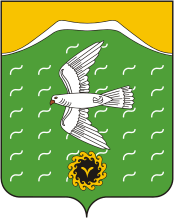      Администрация сельского поселения      Кузяновский сельсовет      муниципального района      Ишимбайский район      Республики БашкортостанСовет  урамы, 46,Көҙән  ауылы, Ишембай районы, Башкортостан Республикаһы453234Тел.; 8(34794) 73-243, факс 73-200.Е-mail: kuzansp@rambler.ru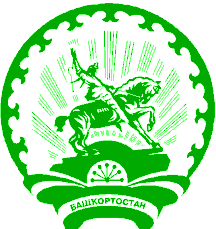       ул. Советская, 46,      с.Кузяново, Ишимбайский район,       Республика Башкортостан      453234      Тел.; 8(34794) 73-243, факс 73-200.      Е-mail: kuzansp@rambler.ru